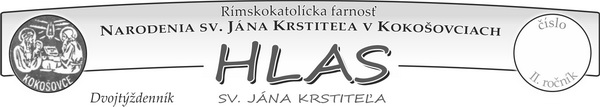 ˇppp„Jozef, jej manžel, bol človek spravodlivý, preto sa rozhodol potajomky ju prepustiť.“  (Mt 1, 19)Pri rozjímaní nad dnešným evanjeliom sa zamyslime nad tým, čo všetko mohol Jozef urobiť, keď zistil, že Mária čaká dieťa. Mohol o tom povedať všetkým v meste. Mohol sa veľmi nahnevať a verejne ju strápniť. Prečo to neurobil? Zamerajme sa na slovo „potajomky“ či, ako uvádzajú niektoré preklady, „v tichosti“. Domnievame sa, že tichosť bola charakteristickou vlastnosťou Jozefa - v evanjeliách nemáme zachytené ani jediné jeho slovo! Zrejme trávil celé hodiny vo svojej tesárskej dielni, v tichosti sústredený na svoju prácu. V Písme sa píše, že bol aj spravodlivým mužom; čiže mužom, ktorý počúval Boha a v pokore ho nasledoval. Hoci nechápal, čo sa s Máriou deje, zotrval v pokoji a nestratil duchaprítomnosť. Mohol sa sústrediť na seba ako na zranenú stránku a snažiť sa získať sympatie svojich spoluobčanov. Namiesto toho sa však rozhodol zachovať tak, že Márii nielenže preukázal milosrdenstvo, ale uchránil aj jej dôstojnosť. Dnes máme plno príležitostí šomrať na rozličné prejavy nespravodlivosti a náročné situácie. Sociálne siete dokonca môžu byť pre nás akýmsi megafónom, vďaka ktorému náš hlas dobre počuť. Je jednoduché rozdávať rany okolo seba bez rozmyslu, no svätý Jozef dokazuje, že tomuto pokušeniu nemusíme podľahnúť. Radšej chvíľu nad situáciou porozmýšľajme a potom konajme diskrétne a s taktom. Možno nie si od prírody tichej povahy. Ak aj si zhovorčivejší, dôležité je, aby si sa snažil problematickú, náročnú či nečakanú situáciu vyriešiť v tichosti a nenápadne - tak ako Jozef. Ak totiž konáš v návale emócií, nie taktne, riskuješ, že vnesieš ešte väčší zmätok do situácie, ktorá sa dala vyriešiť láskavejším a pokojnejším prístupom. Preto predtým, než zareaguješ na ťažkú situáciu, najskôr sa zhlboka nadýchni a predstúp pred Pána. V tichosti uvažuj nad tým, čo sa deje, a pros Boha, aby ťa obdaril mlčanlivou silou svätého Jozefa. Uver tiež, že Boh ti ukáže, ako sa zachovať tak, aby si ľuďom okolo seba priniesol jeho lásku a pokoj.  Svätý Jozef, ďakujem ti za tvoj príklad tichej sily. Pomôž mi byť ako ty.                                                                   Slovo medzi nami 19. Marec„S Jozefom to dáme! Svätý Jozef: muž činu, muž nádeje... Pred dvetisíc rokmi ohrozoval život malého Ježiša iný „korona-virus“. Veď Herodes bol kráľ, a kráľa symbolizuje koruna, „corona“. A jeho mocibažnosť bol ten vírus, ktorý mal usmrtiť  Ježiša a mnoho ďalších detí. Ale bol tu muž, záchranca z Božieho podnetu. Jozef. Život aj jeho skúšal rovnako nečakanými ako náročnými situáciami. On sám ich prežíval vo svojom reálnom čase bez poznania ďalšieho vývoja i jeho zavŕšenia. No Jozef bol muž nádeje a viery v to, že ak tu a teraz počúvne Boží hlas, robí maximum pre budúcnosť. Preto Jozef ako muž činu menej hovorí a viac koná. Nebolo jednoduché prerušiť všetky kontakty, zanechať remeslo a vykročiť do neznámeho Egypta s Máriou a Ježišom. Istotou v tej neistote bola dôvera v Boží plán, ktorý netreba poznať do detailov celý. Stačí plniť výzvy pre súčasnú chvíľu, dnešný deň. Tu, teraz. V tom je sila prítomného okamihu. Základnou emóciou našich dní je však pocit neistoty. Dokedy potrvá pandémia? Ako dlho sa nebudeme stretávať? Obíde nás infekcia? Aký to bude mať dosah na našu prácu, podnikanie, majetok, vzťahy? Jozef z Nazareta všetkým odkazuje: aj my sme ako rodina museli byť izolovaný do Egypta, ale všetko sme podstúpili pre to najdôležitejšie: aby sme si zachránili vzťahy a ich základ: Boha a jeho syna Ježiša. Ochráňte  a zachráňte si vnútorné vzťahy k Bohu a k najbližším, zachráňte si Ježiša uprostred vás, nedovoľte, aby vám vzťahy nahlodal vírus netrpezlivosti, podráždenosti či zúfalstva. Zomknuté rodiny a spoločenstvá sú nevyhnutným predpokladom riešenia budúcich kríz. Mužovia, manželia, otcovia!  S Jozefom to dáte!        Mons. Jozef Haľko, biskupV uplynulom pôstnom týždni po odvolaní sv. omší boli súkromne odslúžené v kokošovskej farnosti tieto úmyslyPriame prenosy sv. omší môžu veriaci sledovať cez vysielanie TV LUX: PONDELOK – PIATOK - 7:00 h, 12:00 h, 18.30 h   SOBOTA – 7:00 h, 18:30 h NEDELA – 10.00 h a 18.30 h.  Svätú omšu je možné sledovať: formou TV vysielania, na stránke www.tvlux.sk, na Facebooku TV LUX alebo na youtubovom kanáli TV LUX.  Rádio LUMEN ponúka každodenné vysielanie sv. omše ráno o 08.30 h a večer o 18.00 h.Adorácia v kostole nie je zakázaná. Preto povzbudzujem našich kostolníkov v jednotlivých filiálkach, aby sa podľa Vášho záujme snažili kostol otvoriť k tichej modlitbe. To znamená žiadne spoločné ani hlasné modlitby, iba tichá osobná adorácia...nepodávame ruky a nie sme (nesedíme) tesne vedľa seba ! ! ! V Kokošovciach je  kostol otvorený od 15 – 17 hod. Kto by chcel a potreboval sv. spoveď nech sa páči v tomto čase v sakrestii farského kostola.     Farský kostol je dezinfikovaný. Ďakujeme ochotným farníčkam za iniciatívu...P. Boh zaplať!Modlitba je v tomto čase obzvlášť potrebná a užitočná. Preto vyzývame všetkých našich veriacich, aby sa počas celého obdobia týchto prísnych opatrení, zjednotili v modlitbe posvätného ruženca každý večer o 20.00 h, najlepšie s celou svojou rodinou vo svojich príbytkoch. Prosíme tých, čo tak robili v minulých rokoch aby nezabudli v sobotu 28.3.  zahaliť kríže v kostoloch aj na verejných priestranstvách. V tomto pôste aj skôr počas týždňa...VďakaBudúcu nedeľu 29. marca sa mení zimný čas na letný. Hodinky posúvame o 2 h. nad ránom o hodinu dopredu. Urobte to večer. Ráno hádam nikto nikde nezaspí....Spojení v modlitbe aj pôste s Vami všetkými našimi farníkmi Vás žehnajú  + + + a pokoj v srdci, odvahu  aj trpezlivosť  vyprosujú kaplán Štefan a farár ĽubikTým, že svätá omša má svoj spád, môže sa naozaj jednoducho stať, že človeku ten vzácny čas utečie pomedzi prsty. Na konci svätej omše si zrazu uvedomíme, že už je po nej. Aby sa tak nestalo, ponúkam niekoľko zlepšovákov ako čo najlepšie prežiť teraz sv. omšu pred televízorom:Nepribehnime k televízoru na poslednú chvíľu.Pred svätou omšou si vzbuďme úmysel tejto najsvätejšej obety. Keď má človek úmysel, ľahšie sa mu sústredí.Už len myšlienka, že Kristova obeta nás rozptýlených po celom Slovensku (respektíve po celom svete) spája s tým istým Kristom, je fascinujúcim zážitkom.Na slávenie liturgie sa môžeme pripraviť napríklad tým, že si prečítame liturgické čítania dopredu.Popri sledovaní či počúvaní svätej omše nerobme iné činnosti.Vytvorme si atmosféru, ktorá napomôže stíšeniu. Napríklad si dajme mobil     do leteckého režimu, zapáľme si sviečky...Sledujme plynutie svätej omše aj postojmi svojho tela.Majme liturgické texty pred sebou.Zapojme sa do slávenia svätej omše nahlas pri odpovediach i spevom.Pripravme sa na duchovné sväté prijímanie vhodnou modlitbou, ktorá vzbudzuje túžbu po prijatí sviatostného Pána Ježiša.Po skončení svätej omše neutekajme od televízora, ale chvíľku zotrvajme          v ďakovnej modlitbe, že sme aspoň týmto spôsobom mohli byť účastnými       na svätej omši.                                                                                     o. Igor Král, SVDBodka či pohladenie na záver Hlasu...alebo To najlepšia na koniec:Posielam Vám milujúci pozdrav s veľkou oddanosťou Vám želám pre všetko čo konáte aby ste našli šťastie v napredovaní, v prekonávaní nástrah, aby ste videli život krásnymi očami, pretože život je prekrásny, ale je nutné naň pozerať očami krásy. Modlím sa za Vás a prosím aj vy sa modlite za mňa a dávam Vám svoje požehnanie v mene Otca + i Syna + i Ducha Svätého + amen.          Boh s Vami !                                                                                          pápež František